ОСНОВНА ШКОЛА “СТЕВАН СРЕМАЦ” 	 	           STEVAN SREMAC ÁLTALÁNOS ISKOLA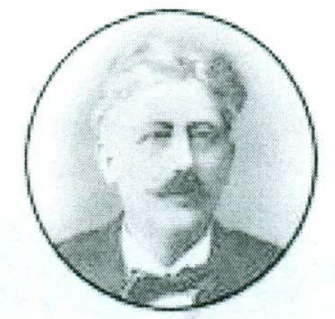 24400 Сента, ул. Максима Горког 1		                24400 Zenta, Makszim Gorkij utca 1 JБКЈС: 74288				                                            tel/fax: +318 24 812 165	Матични број: 08970416					e-mail: osstevansremac@yahoo.comПИБ: 111651836	______________________________________________________________________________Дел. бр. 1/2022-1-2Датум: 31.1.2023.ДОПУНА ГОДИШЊЕГ ПЛАНА РАДА ШКОЛЕ Iза школску 2022/23. годину На основу члана 119. Став 1. Тачка 2) Закона о основама система образовања и васпитања ("Сл. гласник РС", бр. 88/2017, 27/2018 - др. закон, 10/2019, 27/2018 - др. закон и 6/2020 и 129/2021)  а у вези са чланом 13. став 4. Закона о родној равноправности ("Сл. гласник РС", бр. 52/2021), Школски одбор на седници одржаној дана 31.1.2023. године доносиО Д Л У К УДОНОСИ СЕ Допуна годишњег плана рада школе, за школску 2022/23. годинуO б р а з л о ж е њ е На седници одржаној 31.1.2023. године ,у складу са прописима и нормативним актима Школе, после разматрања, усвојена је 1. допуна Годишњег плана рада школе за школску 2022/23. годину.У складу са горе наведеним, одлучено је као у диспозитиву.                                                                                                          Председник ШО                                                                                                                                                                                           ______________                                                                                                                                                                                    ( Еуридике Латињак)                                                    - У одељку 12. ОСТАЛИ ПЛАНОВИ, након тачке 12.7. додаје се нова тачка 12.8. која гласи: 12.8. ПЛАН МЕРА ЗА ОСТВАРИВАЊЕ И УНАПРЕЂЕЊЕ РОДНЕ РАВНОПРАВНОСТИу Основној школи „Стеван Сремац“ у Сенти1. ПРЕДМЕТ УТВРЂИВАЊАПлан мера за остваривање и унапређење родне равноправности ( у даљем тексту: План) је финални документ који успоставља систем родне равноправности у Основној школи „Стеван Сремац“ у Сенти ( у даљем тексту: Школа), са крајњим циљем да се у складу са Законом о родној равноправности и подзаконским актима успостави, оствари и унапреди родна равноправност, утврде опште и посебне мере за остваривање и унапређење родне равноправности, начин извештавања о њиховој реализацији, институционални оквир за остваривање родне равноправности, надзор над применом Закона и друга питања од значаја за остваривање и унапређивање родне равноправности.План представља саставни део годишњег плана рада школе.1.1. Правни оквирПравни оквир за доношење Плана је Закон о родној равноправности ("Сл. гласник РС", бр. 52/2021) којим се уређују појам, значење и мере политике за остваривање и унапређење родне равноправности и начин извештавања о њиховој релизацији, институционални оквир за остваривање родне равноправности, надзор над применом Закона и друга питања од значаја за остваривање и унапређивање родне равноправности.Законом се уређују и мере за сузбијање и спречавање свих облика родно заснованог насиља према женама и насиља у породици.1.2. Дефиниције Поједини термини употребљени у овом Плану имају следеће значење:1) род означава друштвено одређене улоге, могућности, понашања, активности и атрибуте, које одређено друштво сматра прикладним за жене и мушкарце укључујући и међусобне односе мушкараца и жена и улоге у тим односима које су друштвено одређене у зависности од пола;2) осетљиве друштвене групе су жене са села, жртве насиља, као и групе лица које се због друштвеног порекла, националне припадности, имовног стања, пола, родног идентитета, сексуалне оријентације, старости, психичког и/или физичког инвалидитета, живота у неразвијеном подручју или из другог разлога или својства налазе у неједнаком положају;3) пол представља биолошку карактеристику на основу које се људи одређују као жене или мушкарци;4) једнаке могућности подразумевају једнако остваривање права и слобода жена и мушкараца, њихов равноправни третман и равноправно учешће у политичкој, економској, културној и другим областима друштвеног живота и у свим фазама планирања, припреме, доношења и спровођења одлука и равноправно коришћење њихових резултата, без постојања родних ограничења и родне дискриминације;5) дискриминација лица по основу два или више личних својстава без обзира на то да ли се утицај појединих личних својстава може разграничити (вишеструка дискриминација) или се не може разграничити (интерсексијска дискриминација);6) родна перспектива односи се на узимање у обзир родних разлика, разлика по полу и различитих интереса, потреба и приоритета жена и мушкараца и њихово укључивање у све фазе планирања, припреме, доношење и спровођење јавних политика, прописа, мера и активности;7) родна анализа представља процењивање утицаја последица сваке планиране активности, укључујући законодавство, мере и активности, јавне политике и програме, по жене и мушкарце и родну равноправност у свим областима и на свим нивоима;8) уродњавање представља средство за остваривање и унапређивање родне равноправности кроз укључивање родне перспективе у све јавне политике, планове и праксе;9) уравнотежена заступљеност полова постоји када је заступљеност једног од полова између 40-50% у односу на други пол, а осетно неуравнотежена заступљеност полова постоји када је заступљеност једног пола нижа од 40% у односу на други пол, осим ако из посебног закона не произлази другачије;10) родно засновано насиље је сваки облик физичког, сексуалног, психичког, економског и социјалног насиља које се врши према лицу или групама лица због припадности одређеном полу или роду, као и претње таквим делима, без обзира на то да ли се дешавају у јавном или приватном животу, као и сваки облик насиља који у већој мери погађа лица која припадају одређеном полу;11) насиље према женама означава кршење људских права и облик дискриминације према женама и сва дела родно заснованог насиља која доводе или могу да доведу до: физичке, сексуалне, психичке, односно, финансијске повреде или патње за жене, обухватајући и претње таквим делима, принуду или произвољно лишавање слободе, било у јавности било у приватном животу;12) насиље у породици означава свако дело физичког, сексуалног, психичког, односно економског насиља до којег долази у оквиру породице или домаћинства, односно између бивших или садашњих супружника или партнера, независно од тога да ли извршилац дели или је делио исто боравиште са жртвом;13) узнемиравање јесте свако нежељено понашање које има за циљ или последицу повреду достојанства лица или групе лица на основу пола, односно рода, а нарочито ако се тиме ствара страх или непријатељско, застрашујуће, понижавајуће и увредљиво окружење;14) подстицање на дискриминацију на основу пола, односно рода је давање упутстава о начину предузимања дискриминаторних поступака и навођења на дискриминацију на основу пола, односно рода, на други сличан начин;15) сексуално, односно полно узнемиравање јесте сваки нежељени вербални, невербални или физички акт сексуалне природе који има за циљ или последицу повреду личног достојанства, а нарочито ако се тиме ствара страх, непријатељско, застрашујуће, понижавајуће или увредљиво окружење;16) сексуално, односно полно уцењивање је свако понашање лица које, у намери чињења или нечињења дела сексуалне природе, уцени другог да ће у случају одбијања пружања траженог против њега или њему блиског лица изнети нешто што може шкодити њеној или његовој части или угледу;17) родно осетљив језик јесте језик којим се промовише равноправност жена и мушкараца и средство којим се утиче на свест оних који се тим језиком служе у правцу остваривања равноправности, укључујући промене мишљења, ставова и понашања у оквиру језика којим се служе у личном и професионалном животу;18) органи јавне власти јесу државни органи, органи аутономне покрајине и јединице локалне самоуправе, као и јавна предузећа, установе, јавне агенције и друге организације и лица којима су законом поверена поједина јавна овлашћења, као и правно лице које оснива или финансира у целини, односно у претежном делу Република Србија, аутономна покрајина или јединица локалне самоуправе;19) послодавац је домаће или страно правно и физичко лице у јавном и приватном сектору, које запошљава, односно радно ангажује једно или више лица, односно лице које у државном органу, органу аутономне покрајине или јединице локалне самоуправе врши права и дужности послодавца у име Републике Србије, аутономне покрајине, односно јединице локалне самоуправе;20) социјални партнери су Влада, надлежни орган аутономне покрајине, надлежни орган јединице локалне самоуправе, репрезентативни синдикати, репрезентативна удружења послодаваца, послодавци, изузев субјеката који се по другом основу јављају као социјални партнери, произвођачи и продавци роба и пружаоци услуга, јавна предузећа и јавне службе;22) плата представља новчану надокнаду за извршен рад. Право на плату је основно и неотуђиво право запослених из радног односа. Плата подразумева надокнаду за једнак рад, односно рад једнаке вредности уз примену начела једнакости и једнаког поступања према запосленима, без обзира на пол, односно род;23) родни стереотипи јесу традицијом формиране и укорењене идеје према којима су женама и мушкарцима произвољно додељене карактеристике и улоге које одређују и ограничавају њихове могућности и положај у друштву;24) тела за родну равноправност су повремена тела органа аутономне покрајине и јединице локалне самоуправе која се образују у циљу спровођења мера предвиђених овим законом и документима јавних политика ради унапређења родне равноправности. 1.3. Обавезе школе у спровођењу општих и посебних мера за остваривање и унапређивање родне равноправностиШкола је дужна да:1) укључи садржаје родне равноправности приликом доношења планова и програма наставе и учења, односно студијских програма, приликом утврђивања стандарда уџбеника, наставних метода и норматива школског простора и опреме и да у наставне програме и материјале, на свим нивоима образовања и васпитања искључе родно стереотипне, сексистичке садржаје, укључе садржаје везане за родну равноправност у циљу превазилажења родних стереотипа и предрасуда, неговања узајамног поштовања, ненасилног разрешења сукоба у међуљудским односима, спречавања и сузбијања родно заснованог насиља и поштовања права на лични интегритет, на начин прилагођен узрасту ученика.2) обезбеди подршку образовним програмима и научним истраживањима који се финансирају из јавних средстава ради доприноса у промовисању родне равноправности и превазилажења родних стереотипа;3) обезбеди да садржаји планова и програма наставе и учења, односно студијских програма и уџбеника и другог наставног материјала буду такви да афирмишу равноправност и повећају видљивост осетљивих друштвених група и допринос у науци, технолошком развоју, култури и уметности, одбрани и безбедности;4) предузима, у складу са законом, мере које обухватају:(1) интегрисање родне равноправности у планове и програме наставе и учења укључујући препознавање и охрабривање за пријаву родно заснованог насиља и насиља према женама, у оквиру:- редовних наставних предмета и ваннаставних активности,- планирања и организације различитих облика обуке у свим образовним установама, центрима или организацијама у којима се школује наставни кадар,(2) измене садржаја планова и програма наставе и учења, и уџбеника и другог наставног материјала, тако да афирмишу равноправност и повећавају видљивост доприноса жена науци, технолошком развоју, култури и уметности;(3) коришћење родно осетљивог језика, односно језика који је у складу са граматичким родом, у уџбеницима и наставном материјалу, као и у сведочанствима, дипломама, класификацијама, звањима, занимањима и лиценцама, као и у другим облицима образовно-васпитног рада;(4) процењивање садржаја уџбеника и другог наставног материјала са аспекта њиховог утицаја на промоцију родне равноправности;(5) континуирано стручно усавршавање и додатне обуке, запослених у образовању, као и стручно оспособљавање приправника за подстицање родне равноправности, препознавање и заштиту од дискриминације како на основу пола, односно рода, сексуалне оријентације, полних карактеристика, инвалидитета, расе, националне припадности или етничког порекла, тако и на основу других личних својстава, повећање осетљивости на садржај наставног плана и програма и наставног материјала, људских права, дискриминације на основу пола, односно рода, положаја и заштите особа са инвалидитетом, вршњачког насиља, родно заснованог насиља и насиља према женама и девојчицама;(6) предузимање посебних мера ради активног укључивања у систем образовања и васпитања лица која су због свог пола, односно рода, полних карактеристика, родних стереотипа, брачног стања, традиције и друштвено-економских услова у повећаном ризику од напуштања образовања;(7) доношење и спровођење посебних мера у области научноистраживачког рада које се финансирају из јавних средстава ради укључивања родне перспективе у све фазе израде, вредновања, избора, спровођења и оцењивања резултата научноистраживачких пројеката, као и једнаког учешћа жена и мушкараца у истраживачким тимовима и телима надлежним за вредновање, избор и оцењивање научноистраживачких пројеката.Школа је дужна да обезбеди једнаке могућности за активно бављење спортским активностима без било којег вида дискриминације на основу пола, односно рода, као и да предузимају посебне мере за подстицање.2.	САДРЖАЈ ПЛАНАПлан садржи: •	основне податке о Школи- назив, седиште, ПИБ, број и датум решења о упису у регистар Привредног суда, матични број и шифру делатности Школе•	укупан број запослених по полној структури•	укупан број руководилачких и извршилачких радних места по полној структури•	мере и процедуре за остваривање и унапређење родне равноправности•	садржај и начин достављања годишњег извештаја о спровођењу Плана План садржи и кратку оцену стања у вези са положајем жена и мушкараца, укључујући и године старости, списак посебних мера, разлоге и одређивање посебних мера и циљеве који се њима постижу, почетак примене, начин спровођења и контроле и престанак спровођења посебних мера. 2.1. Основни подаци о школи- Назив: Основна школа „Стеван Сремац“- Седиште: Сента, Максима Горког 1- ПИБ: 111651836- Матични бр: 08970416- Број и датум решења о упису: ФИ 163/2019 од 1.9.2019. године- Шифра делатности: 85202.2. Укупан број и проценат запослених по полној структури 2022. годинаУкупан бр. запослених	69 ( 100%)Мушкарци	14 ( 20%)Жене	55 ( 80%)2.3.  Укупан број и проценат руководећих и извршилачких радних места по полној структури: 2022. година_________________________________________________Укупан број запослених	69 (100%)__________________________________________________Руководећа радна места	Извршилачка радна места1 (100%)	                                                 68 (100%)мушкарци	жене	                       мушкарци	                 жене0 (0%)	1(100%)	              14 (20,58)	               54	 (79,42%)2.4. Мере и процедуре за остваривање и унапређивање родне равноправностиМере за остваривање и унапређивање родне равноправности подразумевају стварању једнаких могућности за учешће и равноправан третман жена и мушкараца у области рада, запошљавања и самозапошљавања, социјалне и здравствене заштите, образовања, васпитања, науке и технолошког развоја, информационо- комуникационих технологија, одбране и безбедности, саобраћаја, енергетике, заштите животне средине, културе, јавног информисања, спорта, политичких деловања и јавних послова, сексуалног и репродуктивног здравља и права, приступа роби и услугама.Постоје опште и посебне мере.- Опште мереОпште мере за остваривање и унапређивање родне равноправности јесу законом прописане мере којима се забрањује дискриминација на основу пола, односно рода или налаже одговарајуће поступање ради остваривања родне равноправности.- Посебне мереПосебне мере за остваривање и унапређивање родне равноправности су активности, мере, критеријуми, и праксе у складу са начелом једнаких могућности којима се обезбеђује равноправно учешће и заступљеност жена и мушкараца, посебно припадника осетљивих друштвених група, у свим сферама друштвеног живота и једнаке могућности за остваривање права и слобода.Посебне мере одређује и спроводи Школа.Приликом одређивања посебних мера морају се уважавати различити интереси, потребе и приоритети жена и мушкараца а посебним мерама мора се обезбедити: 1) право жена, девојчица и мушкараца на информисаност и једнаку доступност, политикама, програмима и услугама2) примена уродњавања и родно одговорног буџетирања у поступку планирања, управљања и спровођења планова, пројеката и политика3) промовисање једнаких могућности у управљању људским ресурсима и на тржишту рада4) уравнотежена заступљеност полова у управним и надзорним телима и на положајима5) уравнотежена заступљеност полова у свакој фази формулисања и спровођења политика родне равноправности6) употреба родно сензибилног језика како би се утицало на улањање родних стереотипа при остваривању права и обавеза жена и мушкараца7) прикупљање релевантних података разврстаних по полу и њихово достављање надлежним институцијамаПосебне мере примењују се док се не постигне циљ због којег су прописане.Врсте посебних мера су: 1) мере које се одређују и спроводе у случајевима осетно неуравнотежене заступљености полова;2) подстицајне мере, којима се дају посебне погодности или уводе посебни подстицаји у циљу унапређења положаја и обезбеђивања једнаких могућности за жене и мушкарце у свим областима друштвеног живота;3) програмске мере, којима се операционализују програми за остваривање и унапређење родне равноправности.- Политика једнаких могућностиПолитика једнаких могућности подразумева:1) равноправно учешће жена и мушкараца у свим фазама планирања, припреме, доношења и спровођења одлука које утичу на положај жена2) узимање у обзир различитих интереса, потреба и приоритета жена и мушкараца приликом доношења јавних и других политика и одлучивања о правима, обавезама и на закону заснованим интересима3) предузимање мера којима се обезбеђује једнака полазна тачка за остваривање принципа једнаких могућности за лица одн. групе лица која се налазе у неједнаком положају по основу пола, полних карактеристика, односно рода, посебно припадника осетљивих друштвених група.Не постоје нити могу бити прописана истоветна радна места са различитом нето платом која се исплаћује запосленом за пуно радно време, према полној структури.Не постоји нити може бити прописана оправдана потреба прављења разлика по полу.- Мере и процедуре су: - план запошљавања мање заступљеног пола ради побољшања полне структуре запослених- успостављање равномерног односа полова распоређивањем са једног на друго радно место у циљу успостављања равнотеже у полној структури као и повећање броја лица мушког пола приликом одређивања одељенских старешинстава, учешћа у стручним тимовима и комисијама- редовно обучавање запослених са предвиђеним мерама и процедуром за превенцију од сексуалног узнемиравања и уцењивања- план редовних едукација запослених из области равноправности полова2.5. САДРЖАЈ И НАЧИН ДОСТАВЉАЊА ГОДИШЊЕГ ИЗВЕШТАЈА О СПРОВОЂЕЊУ ПЛАНА О спровођењу усвојеног плана мера стараће се Директор школе. О спровођењу Плана сачиниће се Извештај о спроведеном Плану који је саставни део Извештаја о остваривању Годишњег плана рада школе.Извештај садржи следеће податке:1. процедуре које су спроведене и мере које су предузете током извештајног периода ради отклањања или ублажавања неравномерне заступљености полова запослених2. податке о променама о полној структури запослених у претходној календарској години 3. податке о променама у броју руководећих и извршилачких радних места, према полној структури4. податке о променама о укупном броју запослених упућених на стручно усавршавање или обуку, према полној структуриПлан и извештај се објављују на сајту школе а у штампаној форми се Извештај чува у архиви школе.О Плану мера школа ће надлежном Министарству доставити обавештење о интернет страници на којој се налази План.                                                                               Председник школског одбора                                                                                       ____________________                                                                                          ( Еуридике Латињак)Одлука о допуни годишњег плана рада школе објављује се на огласној табли и ступа на снагу даном доношења.Одлука је објављена на огласној табли школе 1.2.2023. што потврђује секретар школе Сања Гајин____________.